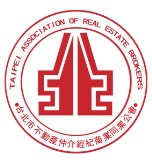    台北市不動產仲介經紀商業同業公會 函                                                公會地址：110台北市信義區基隆路1段111號-1                                                公會網址：http://www.taipeihouse.org.tw/                                                電子郵址：taipei.house@msa.hinet.net                                                聯絡電話：2766-0022傳真：2760-2255         受文者：各會員公司 發文日期：中華民國113年1月18日發文字號：北市房仲立字第113009號速別：普通件密等及解密條件或保密期限：附件： 主旨：邀請 貴公司與本會共同舉辦「房仲傳愛捐血活動」。說明：不動產仲介全聯會自104年度起每年於8月20日「房仲日」舉辦全國各公會「房仲傳愛捐血活動」，以推動「捐血一袋，救人一命」之精神，展現房仲業關懷社會、博愛助人之產業形象，本會社會服務委員會每年也共同響應820房仲日舉辦「房仲傳愛捐血活動」，號召本市房仲業者一同捐血「再拚10萬袋，愛傳一代代」，並廣邀民眾共襄盛舉，期望為社會多盡一分心力。為展現本會會員公司之愛心與共同響應全聯會「820房仲日」房仲傳愛捐血活動，若  貴公司於113年8月20日前計劃舉辦捐血活動，本會將贊助10,000元(100元X100張)全聯福利中心禮券做為捐血紀念品，煩請 貴公司與捐血中心企劃課林家羽小姐(聯絡電話：2897-1600分機6112)預約登記使用「台北市不動產仲介經紀商業同業公會」舉辦捐血活動，將捐血袋數歸至公會名下，與本會共同努力朝向目標袋數3,000袋邁進。※宣傳海報請註明”指導單位：台北市不動產仲介經紀商業同業公會”，謝謝 貴公司關懷社會、博愛助人的愛心!敬請6/20前將回執表傳真至2760-2255並來電公會2766-0022尤秘書確認，謝謝您!正本：各會員公司副本：  房仲傳愛捐血活動回執表※(傳真：2760-2255後，並請來電公會2766-0022尤秘書確認。謝謝！)公司名稱：公司名稱：聯絡人：聯絡電話： 舉辦日期：113年    月     日舉辦地點：預估捐血袋數：            袋禮券郵寄地址：禮券郵寄地址：